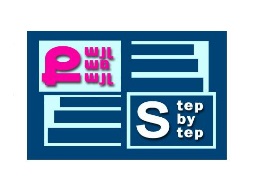 «Քայլառքայլ» բարեգործական հիմնադրամ«Նախադպրոցական հաստատության մանկավարժական աշխատողների մասնագիտական կարողությունների և հմտությունների զարգացման» ծրագիրՀԵՏԱԶՈՏԱԿԱՆ ԱՇԽԱՏԱՆՔԹեմա՝  ՏԱՐՐԱԿԱՆ ՄԱԹԵՄԱՏԻԿԱԿԱՆ ՊԱՏԿԵՐԱՑՈՒՄՆԵՐԻ ԶԱՐԳԱՑՈՒՄԸ ՆԱԽԱԴՊՐՈՑԱԿԱՆ ՏԱՐԻՔՈՒՄԴաստիարակ՝ Սյուզաննա ՍիմոնյանՄանկապարտեզ՝   Գյումրու  «Արձագանք – մսուր մանկապարտեզ» ՀՈԱԿ2022թ.ԲՈՎԱՆԴԱԿՈՒԹՅՈՒՆՆԵՐԱԾՈՒԹՅՈՒՆ (ՏԵՍԱԿԱՆ ՄԱՍ).........................................................3 ՀԵՏԱԶՈՏՈՒԹՅԱՆ ՆՊԱՏԱԿԸ..................................................................3ՏԱՐՐԱԿԱՆ ՄԱԹԵՄԱՏԻԿԱԿԱՆ ՊԱՏԿԵՐԱՑՈՒՄՆԵՐ.............................4ՆԱԽԱՄԱԹԵՄԱՏԻԿԱՅԻ ԲՈՎԱՆԴԱԿՈՒԹՅՈՒՆԸ.................................4-5ՏԱՐՐԱԿԱՆ ՄԱԹԵՄԱՏԻԿԱԿԱՆ ՊԱՏԿԵՐԱՑՈՒՄՆԵՐԻ ԶԱՐԳԱՑՈՒՄԸ ՆԱԽԱԴՊՐՈՑԱԿԱՆ ՏԱՐԻՔՈՒՄ...........................................................6-8ՆԱԽԱԹՎԱՅԻՆ ՀԱՍԿԱՑՈՒԹՅՈՒՆՆԵՐ...............................................8-9ԹՎԱՅԻՆ ՀԱՍԿԱՑՈՒԹՅՈՒՆՆԵՐ...........................................................9ՄԱԹԵՄԱՏԻԿԱԿԱՆ ԲՆՈՒՅԹԻ ԴԻԴԱԿՏԻԿ ԽԱՂԵՐ............................9-12ՄԱԹԵՄԱՏԻԿԱԿԱՆ ՊԱՏԿԵՐԱՑՈՒՄՆԵՐԻ ՁԵՎԱՎՈՐՄԱՆ ՄԵԹՈԴՆԵՐԸ........................................................................................12-13<<ՈՒԹ ԹԻՎԸ և ԹՎԱՆՇԱՆԸ>>...........................................................13-15ԵԶՐԱԿԱՑՈՒԹՅՈՒՆ................................................................................15ԳՐԱԿԱՆՈՒԹՅԱՆ ՑԱՆԿ.........................................................................16ՆԵՐԱԾՈՒԹՅՈՒՆԱ.Վ. Սպիտակը, մաթեմատիկական զարգացման ներքո հասկանում է նպատակային մեթոդական աշխատանքը հիմնական հատկությունների և որակների ձևավորում և զարգացում մաթեմատիկական մտածողություն յուրաքանչյուր երեխայի համար առավելագույնը նրա համար հնարավոր մակարդակը: Եվ սա, նրա կարծիքով, կհանգեցնի դրան մաթեմատիկական կրթության շարունակականության և որակի բարձրացման իրական իրականացում նախադպրոցական տարիքի երեխայի մաթեմատիկական պատրաստում:
Վորոնինա Լ.Վ. նշում է, որ մաթեմատիկական զարգացման ներքո փոքր երեխան պետք է ընկալվի որպես նպատակասլաց և բնակչության մեթոդաբար կազմակերպված ձևավորում և զարգացում փոխկապակցված հիմնական հատկությունները և որակները երեխայի մտածողության մաթեմատիկական ոճը և նրա ունակությունը իրականության մաթեմատիկական իմացություն:Տարրական մաթեմատիկական ձևավորման գործընթացի ներկայացուցչությունները պետք է տան զարգացման լայն ազդեցություն, այսինքն ՝ մաթեմատիկական զարգացում:Հետազոտական աշխատանքի նպատակն է՝ ոչ միայն հաջողության նախապատրաստումն է դպրոցում մաթեմատիկայի տիրապետմանը , այլ նաև երեխաների համակողմանի զարգացում։Տարրական մաթեմատիկական պատկերացումների զարգացումը նախադպրոցական տարիքում ունի հիմանական հետևյալ  նպատակը.Նախադպրոցականին նախապատրաստել դպրոցին սովորեցնելով հաշվել, չափել, համեմատել, տարրական մաթեմատիկական  գործողություններ կատարել, բացահայտել շրջապատող առարկաների մեծության հատկանիշերը, երկրաչափական պատկաները, նպաստել հոգեկան գործըթացների և հատկապես մտածողության (համեմատություն, վերլուծությում, ընդհանրացում) զարգացմանը։Տարրական մաթեմատիկական պատկերացումների ձևավորում. դա գիտելիքների, տեխնիկայի և տեխնիկայի փոխանցման ու յուրացման նպատակաուղղված գործընթաց է՝ մտավոր գործունեության ուղիները, որոնք տրամադրվում են ծրագրակազմով պահանջները: Մաթեմատիկական ուսուցումը երեխանների մտավոր զարգացմանը նպաստող իմացական ընդունակությունների համակարգված ու հետևողական գործընթաց է։ Տարրական մաթեմատիկական պատկերացումների ձևավորման և զարգացման միջոցներն են` մաթեմատիկայի պարապունքները, դիդակտիկ զարգացնող, մրցակցային,ինտելեկտուալ, խաղերը,զբոսանքները, էքսկուրսիաները,պարապունքների զանազան տեսակների կապերը։ Ձևավորվում են քանական  պատկերացումները, տարածության և ժամանկի ընկալման առանձնահատկությունները։ Տարրական մաթեմատիկական ձևավորման առաջադրանքների շարքում երեխաների գիտելիքները և հետագա մաթեմատիկական զարգացումը պետք է լինեն և առանձնացնել հիմնականները, մասնավորապես.
-հավաքածուի, թվի, չափի, ձևի վերաբերյալ գիտելիքների ձեռքբերումը,
տարածությունը և ժամանակը ՝ որպես մաթեմատիկական զարգացման հիմք;
-ձևավորել լայն նախնական կողմնորոշում քանակական, տարածական և ժամանակային հարաբերություններ շրջապատող իրականություն;
-հաշվարկման, հաշվարկների հմտությունների և կարողությունների ձևավորում,
չափման, մոդելավորման, ընդհանուր կրթական հմտություններ;տիրապետել մաթեմատիկական տերմինաբանությանը.
-ճանաչողական հետաքրքրությունների և կարողությունների զարգացում, տրամաբանական մտածողություն, երեխայի ընդհանուր մտավոր զարգացում:Նախամաթեմատիկայի բովանդակությունը Նախամաթեմատիկական ուսուցման բովանդակությունն ունի իր սեփականը առանձնահատկությունները, որոնք բացատրվում են.մաթեմատիկական հասկացությունների առանձնահատկությունները.
-նախադպրոցական տարիքի երեխաների ուսուցման  ավանդույթները. ժամանակակից դպրոցի պահանջները մաթեմատիկական զարգացման համար։
Նախամաթեմատիկայի բովանդակությունը միտված է զարգացնելու ամենակարևորը երեխայի անհատականության բաղադրիչները `նրա ինտելեկտը և մտավորականությունը, ստեղծագործականությունը:
Նախամաթեմատիկայի յուրացման արդյունքները միայն գիտելիքներ չեն, գաղափարներ և տարրական հասկացություններ, այլև ընդհանուր զարգացում ճանաչողական գործընթացներ: Վերացականություն, վերլուծություն, համեմատություն, ընդհանրացում, սերիալացում և դասակարգում, հմտություն համեմատել առարկաները և երևույթները, գտնել օրինաչափություններ, ընդհանրացնել, կոնկրետացնելն ու պարզեցնելն ամենակարևորն են երեխայի տրամաբանական և մաթեմատիկական փորձի բաղադրիչ, որը տալիս է նրան հնարավորություն ինքնուրույն ուսումնասիրել աշխարհը:
Տիրապետել մաթեմատիկական հասկացություններին, տրամաբանական
մաթեմատիկական գործիքներ (չափանիշներ, խոսքի մոդելներ, համեմատություն և այլն) կազմում են երեխայի նախնական տրամաբանական-մաթեմատիկական փորձը:
Այս փորձը սկիզբն է շրջապատող իրականության ճանաչման, առաջին մուտքը մաթեմատիկայի աշխարհ: Տարրական մաթեմատիկական ձևավորման գործընթացի ներկայացուցչությունները պետք է տան զարգացման լայն ազդեցություն, այսինքն ՝ մաթեմատիկական զարգացում:
Ճանաչողական գործունեությունը ներառում է նպատակ, շարժառիթ, եղանակներ, պայմաններ, արդյունք: Ճանաչողական գործունեության հիմքում միշտ խնդիր կա, ուստի դրա նպատակը որոշվում է լուծմամբ հանդիպած դժվարությունները: Ճանաչողական զարգացման հիմնական խնդիրը երեխան է — ակտիվ մտածելու անհրաժեշտության և ունակության ձևավորում, հաղթահարել տարբեր մտավոր գործերի հետ կապված դժվարությունները առաջադրանքները:
Երեխաների տարրական մաթեմատիկյի պատկերացումների զարգացման հիմնական խնդիրները: Նախադպրոցական տարիքի երեխաների մոտ խնդիրները հետևյալն են. -երեխաների մոտ տրամաբանական և մաթեմատիկական հասկացությունների զարգացում գաղափարներ առարկաների մաթեմատիկական հատկությունների և հարաբերությունների մասին, հատուկ մեծություններ, թվեր, երկրաչափական ձևեր, կախվածություններ և ձևեր); -զգայական (առարկայական-արդյունավետ) ուղիների զարգացում մաթեմատիկական հատկությունների և հարաբերությունների իմացություն. հետազոտություն, համընկնում, խմբավորում, պատվիրում, բաժանում;երեխաների կողմից փորձարարական հետազոտական ​​մեթոդների յուրացում մաթեմատիկական բովանդակության մաթեմատիկական բովանդակության իմացություն (հանգիստ, փորձեր, մոդելավորում, փոխակերպում); երեխաների մոտ մաթեմատիկական ուսուցման տրամաբանական ուղիների զարգացում հատկություններ և հարաբերություններ (վերլուծություն, վերացականություն, ժխտում, համեմատություն, ընդհանրացում, դասակարգում, սերիալացում); երեխաների իմացության մաթեմատիկական մեթոդներին տիրապետելը իրականություն. հաշվարկ, չափում, պարզ հաշվարկներ; -երեխաների մտավոր և ստեղծագործական դրսևորումների զարգացում.
հնարամտություն, կռահում, ձգտում խնդիրների ոչ ստանդարտ լուծումների որոնում;
-ճշգրիտ, հիմնավորված և ապացույցների վրա հիմնված խոսքի մշակում,
երեխայի բառապաշարի հարստացում;
-երեխաների գործունեության և նախաձեռնության զարգացում.դպրոցում սովորելու պատրաստակամության դաստիարակություն. զարգացում անկախություն, պատասխանատվություն, հաղթահարման համառություն, դժվարություններ, աչքերի շարժումների համակարգում և ձեռքերի նուրբ շարժիչ հմտություններ,
ինքնատիրապետման և ինքնագնահատականի հմտություններ: Մաթեմատիկական ունակություն բարդ կառուցվածքային մտավոր կրթություն, հատկությունների սինթեզի մի տեսակ, մտքի անբաժանելի որակը ՝ ծածկելով նրա բազմազանության կողմերը, զարգանում են մաթեմատիկական գործունեության գործընթացում: Կարողությունները միշտ էլ որոշակի տեսակի ունակություններ են գործունեություն, դրանք գոյություն ունեն միայն համապատասխան մարդու հատուկ գործունեություն: Հետեւաբար, դրանք կարող են նույնականացվել՝ հիմնված լինել միայն կոնկրետ գործունեության վերլուծության վրա: Ըստ այդմ, մաթեմատիկական ունակություններ կան միայն մաթեմատիկական գործունեության մեջ և դրա մեջ պետք է բացահայտվի: Կարողությունը դինամիկ հասկացություն է: Նրանք ոչ միայն դրսևորվում և գոյություն ունեն գործունեության մեջ, նրանքգործունեության մեջ
ստեղծված և զարգացած: Համապատասխանաբար և մաթեմատիկական ունակությունները գոյություն ունեն միայն դինամիկայում, զարգացում, դրանք ձևավորվում են, զարգանում մաթեմատիկական գործունեությունը:
Մարդկության զարգացման որոշակի ժամանակաշրջաններում ՝ առավելագույնը
բարենպաստ պայմաններ անհատի ձևավորման և զարգացման համար
ունակությունների տեսակները և այս պայմաններից մի քանիսը ժամանակավոր են,
անցողիկ բնույթ: Նման տարիքային ժամանակահատվածներ, երբ պայմանները նախատեսված են որոշակի ունակությունների զարգացումը կլինի ամենաօպտիմալը, կոչվում են զգայուն:
Ակնհայտորեն զարգացման համար կան մաթեմատիկական ունակությունների օպտիմալ ժամանակաշրջաններ:
Գործունեության հաջողությունը կախված է ունակությունների բարդույթից:
Հավասարապես, մաթեմատիկական գործունեության հաջողությունը կախված չէ
առանձին ունակությունից, այլ ունակությունների բարդույթից:
Նույն գործունեության բարձր նվաճումները կարող են լինել ունակությունների այլ համադրության շնորհիվ: Ահա թե ինչու սկզբունքորեն, մենք կարող ենք խոսել տարբեր տեսակի ունակությունների մասին, ներառյալ մաթեմատիկականը:
Ոմանց հնարավոր փոխհատուցում ուրիշների ունակությունները, որոնց արդյունքում հարաբերական թուլությունը ցանկացած ունակություն փոխհատուցվում է մյուսի
ունակությունը, որը, ի վերջո, չի բացառում հաջողակ լինելու հնարավորությունը
հարակից գործողությունների կատարում:Նախադպրոցական տարիքում տարրական մաթեմատիկական պատկերացումերի ձևավորումը ներառում է ծրագրային երկու հիմանական խնդիր.Նախաթվային կամ մինչթվային և թվային կամ քանակական.Նախաթվային հասկացություններ1.ՄեծությունՀամեմատել առարկաները մեծության հատկանիշներով ,խմբավորել`ըստ֊երկարության. Երկար֊կարճ,հավասար֊անհավասար(հավասար են երկարությամբ),֊բարձրության.բարձր֊ցածր, հավասար֊անհավասար(հավասար են բարձրությամբ),֊լայնության.լայն֊նեղ,հավասար֊անհավասար(հավասար են լայնությամբ),֊հաստություն.հաստ֊բարակ,հավասար֊անհավասար(հավասար են հաստությամբ),֊չափի.մեծ֊փոքր,հավասար֊անհավասար(հավասար են մեծությամբ)։2.Ձև-Ճանաչել երկրաչափական պատկերները նրանց բնորոշ հատկանիշները (շրջան,քառակուսի,եռանկյուն,ուղղանկյուն)։-Ճանաչել երկրաչափական մարմինները,նրանց բնորոշ հատկանիշներ (խորանարդ,գունդ)։-Ծալման և կիսման ճանապարհով նոր պատկերներ ստանալ` յուրացնելով ամբողջ և մաս հարաբերությունները։-Շրջապատում տեսնել երկրաչափական պատկերների նման առարկաներ։-Տարբերակել  տարածական ուղղությունները՝ աջ, ձախ, դուրս, ներս, տակ, վրա, վերև, ներքև, առաջ, հետ, հեռու, մոտիկ։-Շարժվել նշված ուղղությամբ։-Կողմնորոշվել թղթի և նկարների վրա։-Տարբերել օրերը(այսօր, վաղը, երեկ), օրվա մասերը(առավոտ, կեսօր, երեկո),շաբաթվա օրերի,ամիսների հաջորդականությունը։Թվային հասկացություններ-Կատարել ուղիղ և հետընթաց համրանք 10֊ի սահմաներում։-Պատասխանել քանի՞,որքա՞ն,իչքա՞ն հարցերին։-Տարբերել 1֊10 սահմանում յուրաքանչյուր թվին նախորդ և հաջորդ թվերը։-Հասկանալ թվի անկախությունն առարկաների ձևից, գույնից, տեսակից, մեծությունից, գրված դիրքից, տարածությունից և հաշվելու ուղղությունից։-Ճանաչել 1֊10 տպագիր և ձեռագիր թվանշանները։-Տարբերակել թվի կազմության տեսակները։Տարրական մաթեմատիկական պատկերացումների ձևավորմանն ու զարգացմանն ուղղված աշխատանքների կազմակերպման հիմնական ձևը պարապունքն է, բայց գործընթացը շարունակվում է։ Մաթեմատիկական բնույթի դիդակտիկ խաղեր:Ուսուցման կազմակերպման ձևերից առանձնացվում են նաև մաթեմատիկական բնույթի դիդակտիկ խաղերը, խաղ֊մրծույթները, խաղ֊առաջադրանքները։Նախակրթարանի մաթեմատիկական գիտելիքները երեխայի մտավոր զարգացման մեջ անմիջականորեն կարևոր դեր են խաղում։Մաթեմատիկական գիտելիքների շնորհիվ երեխաները սովորում են՝ վերլուծել, համեմատել, սինթեզել, կատարել հաշվարկային գործողություններ, տրամաբանորեն մտածել, տարբերակել երկրաչափական թվերը, կողմնորոշվել տարածության մեջ:
Տարրական մաթեմատիկական պատկերացումների ձեւավորման գործընթացում մանկավարժը օգտագործում է ուսուցման տարբեր մեթոդներ:1.գործնական,
2.տեսողական,
3.բանավոր,
4.խաղային.Տարրական մաթեմատիկական պատկերացումների ձևավորման մեջ առաջատար դեր է խաղում գործնական մեթոդը։ Այս մեթոդի էությունը երեխաների գործնական գործունեության կազմակերպումն է, որն ուղղված է առարկաների կամ դրանց փոխարինողների հետ գործողությունների եղանակների յուրացմանը (նկարներ, գրաֆիկական նկարներ, մոդելներ եւ այլն):Գործնական մեթոդի բնորոշ առանձնահատկությունները տարրական մաթեմատիկական պատկերացումների ձեւավորման ժամանակ:տարբեր գործնական գործողությունների իրականացում,դիդակտիկ նյութի լայն օգտագործումը,ներկայացումների առաջացումը որպես դիդակտիկ նյութի գործնական գործողությունների արդյունք,հաշվի հմտությունների մշակում, չափում և հաշվարկում ամենատարրական ձևով,ձևավորված պատկերացումների և կենցաղում, խաղում, աշխատանքում յուրացված գործողությունների լայն կիրառում, Այսինքն ՝ գործունեության տարբեր ձևերում:Այս մեթոդը ենթադրում է հատուկ վարժությունների կազմակերպում, որոնք կարող են առաջարկվել առաջադրանքի ձևով, կազմակերպվել որպես ցուցադրական նյութով գործողություններ կամ ընթանալ բաժանվող դիդակտիկ նյութի հետ ինքնուրույն աշխատանքի ձևով ։Վարժությունները լինում են կոլեկտիվ-կատարվում են բոլոր երեխաների հետ կամ անհատական։ Կոլեկտիվ վարժությունները, բացի գիտելիքների յուրացումից եւ ամրապնդումից, կարող են օգտագործվել վերահսկողության համար:Անհատն վարժությունները կատարելով նույն գործառույթները, ծառայում են նաեւ որպես օրինակ, որի վրա Երեխաները կողմնորոշվում են կոլեկտիվ գործունեության մեջ:
Խաղի տարրերը ներառվում են բոլոր տարիքային խմբերի վարժություններում ‘կրտսեր’ անակնկալ պահի, իմիտացիոն շարժումների, հեքիաթային բնույթի եւ այլն: ավագների մեջ նրանք ձեռք են բերում որոնման բնույթ, մրցույթներ:
Երեխաների ակտիվության, ինքնուրույնության, կատարման գործընթացում ստեղծագործական դրսեւորման տեսանկյունից կարելի է առանձնացնել վերարտադրողական (նմանակող) եւ արդյունավետ վարժություններ:Riot Pixels-ը Absolute Games-ի ՝ Ռուսաստանի խոշորագույն խաղային պորտալներից մեկի հեղինակների նոր նախագիծն է: Եվ ոչ միայն պարզապես նոր, այլ անհամեմատ ավելի հավակնոտ: Մենք ստեղծում ենք աշխարհում ամենալավ, բազմալեզու խաղային կայքը, որն անդադար լրացվելու է խմբագրության և օգտատերերի կողմից: Ներկա պահին դուք տեսնում եք նախնական տարբերակը, որը դեռևս հասանելի է միայն մի քանի լեզուներով և որտեղ կա պլանավորած հնարավորությունների ընդամենը 10% — ըՏարրական մաթեմատիկական պատկերացումների ձեւավորման բոլոր դիդակտիկ խաղերը բաժանված են մի քանի խմբերի:1.Խաղեր թվերի եւ թվերի
2.Ժամանակի ճանապարհորդության խաղեր
3.Խաղեր կողմնորոշման տարածության մեջ
4.Խաղեր երկրաչափական գործիչների հետ
5.Տրամաբանական մտածողության խաղեր«Տարրական» մաթեմատիկական պատկերացումների ձեւավորման տեսողական եւ բանավոր մեթոդները ինքնուրույն չեն, դրանք համապատասխանում են գործնական եւ խաղային մեթոդներին:Մաթեմատիկական պատկերացումների ձեւավորման մեթոդներ:1.Ցուցադրումը ուսուցման հիմնական ընդունելությունն է, այն կրում է տեսողական-գործնական բնույթ, կատարվում է տարբեր դիդակտիկ միջոցների ներգրավմամբ, հնարավորություն է տալիս ձեւավորել երեխաների հմտություններն ու հմտությունները: Դրան ներկայացվում են հետևյալ պահանջները:գործողության մեթոդների ցուցադրման հստակություն, մասնատվածություն,բանավոր բացատրությունների հետ գործողությունների համաձայնեցումը;ցուցադրությանը Ուղեկցող խոսքի ճշգրտությունը, կարճությունն ու արտահայտչականությունը:երեխաների ընկալման, մտածողության եւ խոսքի ակտիվացում:2.Հրահանգ։
Հրահանգներով ինքնուրույն վարժություններ կատարել։ Հրահանգներում արտացոլվում է, թե ինչ եւ ինչպես պետք է անել, որպեսզի ստանալ անհրաժեշտ արդյունքը. Ավագ խմբերում հրահանգը Տրվում է ամբողջությամբ, նախքան առաջադրանքը սկսելը, կրտսեր-նախնական յուրաքանչյուր նոր գործողություն:3.Պարզաբանումներ, ցուցումներ:Այս բառապաշարը օգտագործվում է ուսուցչի կողմից, երբ ցուցադրվում է գործողության եղանակը կամ երեխաների հանձնարարությունը կատարելու ընթացքում, սխալները կանխելու, դժվարությունները հաղթահարելու եւ այլն: Դրանք պետք է լինեն կոնկրետ, կարճ եւ փոխաբերական:Ցուցադրումը տեղին է բոլոր տարիքային խմբերում նոր գործողությունների (հավելված, չափում) ծանոթանալիս, բայց միաժամանակ անհրաժեշտ է մտավոր գործունեության ակտիվացումը, որը բացառում է ուղղակի ընդօրինակումը:Գործողության յուրացումը եւ կատարելագործումը իրականացվում է բանավոր մեթոդների ազդեցության ներքո ‘ բացատրություններ, ցուցումներ, հարցեր:Թեմա՝  <<Ութ թիվը և թվանշանը>>Նպատակը՝ Ամրապնդել ուղիղ և ետ համրանքը 8-ի սահմանում, թվի ու թվանշանի համապատասխանեցնելու կառողությունը: Ամրապնդել հաջորդ, նախորդ, զույգ, կենտ թվերը ճանաչելու ունակությունը՝ կրկնելով երկրաչափական պատկերները, նշելով նրանց առանձնահատկությունները: <<Կատարենք փոփոխություն>> խաղի միջոցով պաստառի վրա ամրացնել երեխաներին ծանոթ երկրաչափական պատկերները, առաջարկել ըստ ցուցադրված պատկերի կատարել գույնի, ձևի, չափի փոփոխություն:Ո՞րոնք են անկյուն չունեցող երկրաչափական պատկերները (շրջան, ձվածիր):Ո՞րոնք են երեք անկյուն և չորս անկյուն ունեցող երկրաչափական պատկերները:Խաղի համար ունենալ մեծադիր երկրաչափական պատկերներ, համեմատել նրանց մեծությունը և գույնը, զարգացնել երեխաների տեսողական ունակությունները:Անհրաժեշտ պարագաներ՝ Ցուցադրական - թվանշաններ Բաշխիչ նյութեր – թվադարաններ, երկրաչափական պատկերներ, առարկայական                                         քարտերՆախապատրաստական մասՊարապմունքի ընթացք – երեխաներին նստեցնել սեղաններին մոտ, նրանց ուշադրությունը հրավիրել տվյալ օրվա պարապմունքին, հիշեցնել, թե ինչ պարապմունք է այսօր:Եկեք հանելուկի միջոցով գուշակենք, թե որ թվի մասին ենք խոսելու:Տեսե´ք, տեսե´ք մատիկներովՇրջաններ եմ պատրաստել, Հետո իրար վրա դրելԱսե´ք, որ թիվն եմ դարձել:     (8)Ապա հարցնել, թե շաբաթը քանի՞ օր ունի, որոնք են դրանք:Խաղ - <<Գուշակիր շաբաթվա օրերը>>Իրար բարևելու ձեռք-ձեռքի սեղմումով ասել, այսօր շաբաթվա որ օրն է, պատասխանողը նշում է հաջորդ կամ նախորդ օրը:Գրատախտակին փակցնել 1-8 թվանշանները, նշել 8-ի տեղը:8-ը գտնվում է թվաշարքում 7-ից հետո: Ցույց տալ 8 թվանշանը և ասել՝ ինչի՞ ես նմանեցնում 8-ը:   (երկու շրջանի, ակնոցի, ձնեմարդու)Ֆիզկուլտ դադար1, 2, 3՝ եկեք բոլորս մարզվենք:4, 5, 6՝ քայլենք ու ցատկենք:7, 8, 9՝ ձգեցինք մեր մարմինը:10-ին՝ ծափ տանք միասին:Խաղ - <<Գուշակել շատ և քիչ հասկացությունը>>Ապա տեսնենք, խմբում կա երկու ծառ՝ խնձորենի և տանձենի: Եկեք հաշվենք, խնձորներն են շատ, թե՞ տանձերը և գտնենք նրանց մեջ եղած տարբերությունները:   (խնձորները՝8>6տանձերից)Ապա ասենք ինչ նշան ենք դնելու 2 թվերի միջև  (>)Ֆիզկուլտ դադարՄենք հաշվեցինք, հոգնեցինքԵլանք ոտքի կանգնեցինք,Երկու ձեռքով ծափ տվինք,Երկու ոտքով ցատկեցինք,Ձեռքերը վեր ձգեցինք,Ուսերը լայն բացեցինք,Մարզվելով ուժեղացանք,Կամաց – կամաց ամրացանք:Առաջարկել տրամաբանական խնդիրներ Դու ցույց ինձ 5 փայտիկ, ես էլ քեզ 3 փայտիկ,  Եթե շարենք կողք-կողքի. քա՞նի փայտիկ կստացվի:  (8)Երկու բարդու ծառ է աճում, յուրաքանչյուրի վրա երկուական սալոր: Ընդամենը քա՞նի սալոր էր աճել:   (Պատասխան՝ ոչ մի, որովհետև բարդու ծառի վրա մրգեր չեն աճում, նրանք աճում են այգիներում՝ մրգատու ծառերի վրա)Պարապմունքն ավարտել <<Թվերի աշխարհում երգով>>:Դիտարկում՝ Մաթեմատիկայի պարապմունքը հագեցած էր դիդակտիկ նյութերով, խաղերով և խաղային տեխնոլոգիաներով: Յուրաքանչյուր խաղի մեթոդ նպաստում է տեսողական, լսողական, շարժողական զարգացմանը, ինչպես նաև նպատաուղղված ուշադրությանը, հետևողականությանը, հիշողությանը: Երեխաները ակտիվ մասնակցում էին պարապմունքին: Յուրացված գիտելիքները խաղի ժամանակ ավելի շատ են կիրառվում, քան ավանդական ուսուցման դեպքում: Պարապմունքին ներկա էին երեք դիտորդ՝ տնօրենը, մանկավարժը և երկու դաստիարակ: ԵզրակացությունՆախադպրոցական տարիքի երեխաների մոտ զարգանում է հիշողությունը, ուշադրությունը, մտածողությունը։ Մանկապարտեզում ստացած գիտելիքները երեխաները կիրառում են առօրյա կյանքում։ Այդ պատճառով էլ մանկավարժի խնդիրն է ՝ երեխաների մոտ հետաքրքրություն առաջացնել կրթական գործունեության նկատմամբ, տալ անհրաժեշտ տարրական մաթեմատիկական գիտելիքներ, երեխաներին տանել ինքնուրույն պատասխաններ և լուծումներ փնտրելու:Գրականության ցանկ:1. Альтхауз Д., Дум Э. Цвет-форма-количество: Опыт работы по развитию познавательных способностей детей дошкольного возраста /Рус. Пер. под ред. В.В.Юртайкина. – М., 1984.2. Будько Т.С. Методические разработки конспектов комплексно-математических занятий для детей старшего дошкольного возраста. – Брест, 1996.3.  Детство: Программа развития и воспитания детей в детском саду /Под ред. Т.И.Бабаевой, З.А.Михайловой, Л.М.Гурович. – СПб, 19964. Ерофеева Т.И. и др. Математика для дошкольников. – М., 1992.5. Леушина А.М.  Формирование элементарных математических представлений у дошкольников. – М., 1974.6. Метлина Л.С. Математика в детском саду. – М., 1984.7. Михайлова З.А. Игровые занимательные задачи для дошкольников: Пособие для воспитателей детского сада. – М., 1985.8. Педагогическая практика в группах дошкольного возраста: Учебно-методические рекомендации. – Брест, 2002.9. Никитин Б.П. Ступеньки творчества или Развивающие игры. – М., 1990.10. Радуга: Программа и методическое руководство по воспитанию, развитию и обучению детей в детском саду / Сост. Т.Н.Доронова. – М., 1996.11. Сербина Е.В. Математика для малышей. – М., 1992.12. Формирование элементарных математических представлений у дошкольников /Под ред. А.Столяра. – М., 1988.